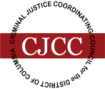 “Preserving and Promoting Public Safety Through Partnerships”Criminal Justice Coordinating CouncilPUBLIC MEETINGThurgood Marshall Academy2427 Martin Luther King, Jr., Avenue, SEWashington, DC 20020Thursday, October 25th, 20126:00 P.M. – 8:00 P.M.We invite you to learn more about interagency collaboration to improve public safety and the related criminal and juvenile justice services for District of Columbia residents, visitors, victims and offender.For additional information, please visit us on the web at: www.cjcc.dc.govCJCC MembersExecutive Office of the Mayor | Superior Court for the District of Columbia Council of the District of Columbia |US Attorney’s Office | United States Parole Commission Metropolitan Police Department | Federal Bureau of Prisons |US Marshals Service Pretrial Services Agency | Public Defender Service | Office of the Attorney General | Department of Youth Rehabilitation Services | Court Services and Offender Supervision Agency| Department of Corrections